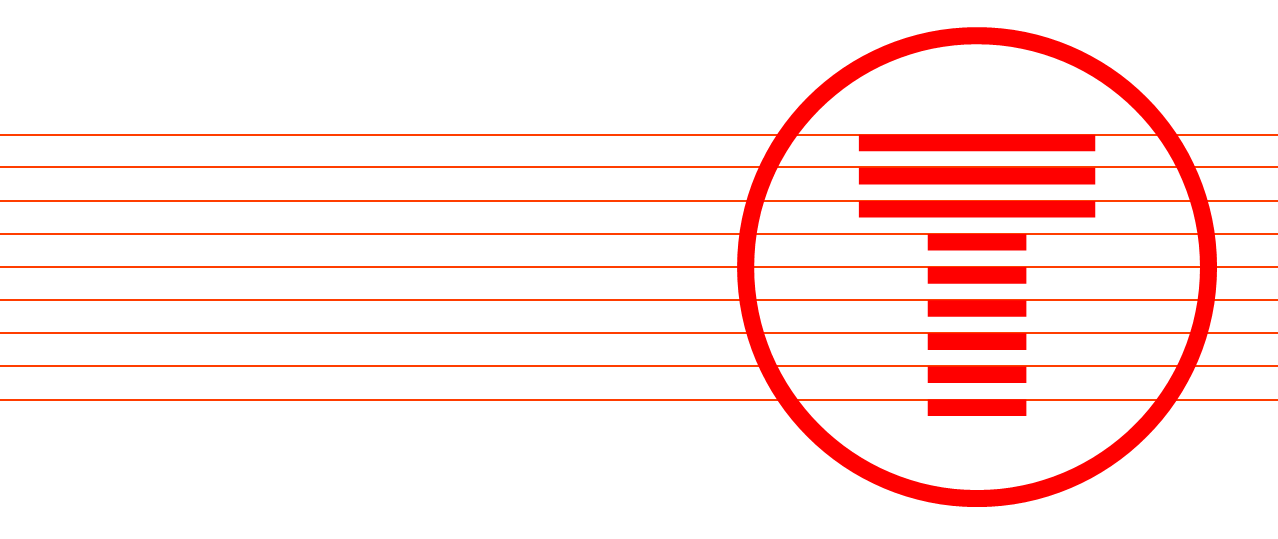 Cyfarfu’r fforwm ar 30 Mawrth 2022, 09:58 – 11:55 (drwy Microsoft Teams)Yn bresennol Aelodau’r Fforwm Trafnidiaeth Cymru Nodyn gan y Cadeirydd, Gail Jones“Hoffwn ddiolch i’n holl aelodau am ddod i’n seithfed Fforwm Rhanbarthol Gogledd a Chanolbarth Cymru. Hoffwn ddiolch i’n cyflwynwyr ac atgoffa’r aelodau y bydd cyfle i ofyn cwestiynau ar ôl pob cyflwyniad. Dywedodd Gail y byddai’r cyfarfod yn cael ei recordio. Nid oedd gwrthwynebiad i hyn.Agenda Cyflwyniadau Gail Jones, Rheolwr Rhanddeiliaid Gogledd Cymru (Cadeirydd), Trafnidiaeth CymruCroesawodd Gail Jones bawb i’r fforwm ac aeth drwy’r sleidiau rhagarweiniol a’r newyddion diweddaraf am Covid.  Aeth Gail drwy’r agenda a nododd y sesiwn Grŵp Trafod Cludiant a gofynnodd i aelodau’r fforwm gymryd rhan a rhoi eu hadborth. Y diweddaraf am TrCLewis Brencher, Cyfarwyddwr Cyfathrebu ac Ymgysylltu, Trafnidiaeth CymruRhoddodd Lewis grynodeb lefel uchel, gan nodi ei fod wedi bod yn gyfnod diddorol a heriol, gyda sawl storm yn effeithio ar wasanaethau ac yn tynnu sylw at effaith newid yn yr hinsawdd ar y rhwydwaith a’r angen i gynyddu cydnerthedd o amgylch hyn. Soniodd hefyd am yr amrywiolyn Omicron a oedd yn golygu rhai gostyngiadau yn yr amserlen, a chynnydd sydyn mwy diweddar sy’n golygu bod y gwaith o adfer yr amserlen wedi cael ei wthio’n ôl i ganol mis Ebrill.Mae’r elfennau cadarnhaol i’w cymryd o’r cyfnod yn cynnwys adferiad sylweddol yn nifer y teithwyr, yn enwedig o ran hamdden dros y penwythnos. Ond mae bwlch o hyd yn y farchnad teithio traddodiadol i gymudwyr. Soniodd Lewis am ddatblygiadau o ran cerbydau newydd, cynnydd mewn gwasanaethau a gwella gorsafoedd, er bod Covid wedi achosi oedi, mae’r gwaith hwn yn parhau. Yn ogystal â rhai materion yn ymwneud â’r gadwyn gyflenwi a achoswyd gan y rhyfel yn Wcráin, ac rydym yn gweithio’n galed i’w cyfyngu.Nododd Lewis fod TrC yn cydnabod ein rôl o ran hwyluso teithio i’r rhai mae costau byw a’r argyfwng tanwydd presennol yn effeithio’n anghymesur arnynt, gan sicrhau bod trafnidiaeth gyhoeddus yn dal yn ddewis ymarferol i bobl. Edrych yn barhaus ar gost a dewisiadau o ran tocynnau, ac wrth gwrs sicrhau ein bod ni’n darparu’r gwasanaeth mwyaf dibynadwy posibl wrth i gost rhedeg ceir gynyddu.Yn y tymor hwy, mae gan TrC darged clir a heriol o ran newid moddol a datgarboneiddio. Cyfres barhaus o welliannau, sy’n cyflawni’r hyn rydym wedi ymrwymo iddo’n barod ac sy’n chwilio am gyfleoedd yn y dyfodol i barhau i ddatblygu pethau fel Metro Gogledd Cymru.Cafwyd trafodaeth ynghylch sut mae arferion teithio pobl wedi newid o ran gweithio gartref, gweithio cyfunol, a chymudwyr traddodiadol. Dywedodd Claire Williams fod pobl yng Ngheredigion yn dal i weithio gartref yn bennaf, ac mewn ardaloedd gwledig mae dibyniaeth fawr ar geir o hyd.Mae Nick Smith o Avanti West Coast yn adleisio’r hyn a ddywedwyd am deithio hamdden, ond mae teithio busnes yn dal yn is na’r lefelau arferol ar ôl y pandemig. Mae’n anodd cymharu lefelau aildroseddu â’r lefelau presennol ac mae’n bosibl nad ydynt mor fuddiol â hynny. Mae Avanti yn edrych tua’r dyfodol i gynyddu gwasanaethau uniongyrchol i ogledd Cymru o fis Mai ymlaen, ar sail y tueddiadau o ran adferiad maent wedi eu gweld. Nododd Lewis ei bod yn bwysig edrych ar ddata i deilwra gwasanaethau i’r galw presennol, yn hytrach na beth oedd y galw cyn y pandemig, i ddiwallu anghenion ein teithwyr. Bydd Avanti a TrC yn cydweithio ar hyn.Ymgyrch AdferMatthew Breese, Rheolwr Brand, Trafnidiaeth CymruRhoddodd Matthew drosolwg i’r fforwm o’r ymgyrch adfer, ymateb TrC i Covid ac annog pobl i ddefnyddio trafnidiaeth gyhoeddus. Dyma ymgyrch farchnata aml-ddull gyntaf TrC, sy’n cynnwys rheilffyrdd, bysiau a theithio llesol. Mae’r ymgyrch ‘Rhwydwaith Cymdeithasol Go Iawn’ newydd gael ei lansio ar draws pob sianel cyfryngau. Y gobaith yw adeiladu brand TrC ac annog newid ymddygiad, gan annog pobl i ystyried defnyddio trafnidiaeth gyhoeddus. Annog pobl i gofleidio trafnidiaeth gynaliadwy ar ôl y pandemig wrth ddychwelyd i’r gwaith, ail-ddarganfod lleoedd, ac ailgysylltu â phobl. Drwy ddefnyddio’r pandemig fel cyfle i ail-lunio delwedd gadarnhaol o drafnidiaeth gyhoeddus yng Nghymru ar gyfer y dyfodol. Dangosodd Matthew ffilm fer i ni a oedd yn crynhoi’r ymgyrch, ac yna’r hysbyseb 60 eiliad ar y teledu. Nod yr hysbyseb yw gosod trafnidiaeth gyhoeddus fel hwylusydd ar gyfer ailgysylltu mewn bywyd go iawn yn hytrach na’r byd digidol rydyn ni wedi dibynnu arno drwy gydol Covid. Dangosodd Matthew ffilm farchnata benodol i’r rheilffordd i aelodau’r fforwm a rhywfaint o ddelweddaeth sy’n annog rhyngweithio go iawn ar-lein. Negeseuon ar gyfer teithio llesol sy’n canolbwyntio ar y llesiant meddyliol a chorfforol sy’n gallu deillio o deithio’n fwy llesol. Rydym wedi creu pecyn cymorth i randdeiliaid y byddwn yn ei rannu â’n rhanddeiliaid er mwyn eu galluogi i gefnogi’r ymgyrch. Mae hyn yn cynnwys asedau dwyieithog a chyfochrog y gellir eu defnyddio, a gall partneriaid ychwanegu eu logos a’u brand at y rhain. Gofynnodd Alex Woodall, o Transport for Greater Manchester, am ba hyd y bydd yr ymgyrch yn rhedeg a pha mor hir yw targedau TrC mewn perthynas â’r ymgyrch? Dywedodd Matthew ei fod yn ddarn newid ymddygiad, gydag elfennau newydd o deithio llesol a bysiau’n cael eu hychwanegu at y marchnata rheilffyrdd arferol. Mae dangosyddion perfformiad allweddol ar waith i werthuso llwyddiant yr ymgyrch, rydym yn ymwybodol iawn y bydd yn cymryd amser i newid ymddygiad y gwledydd ac rydym wedi ymrwymo i fuddsoddi mewn gwneud hynny. Bydd yr ymgyrch hon yn rhedeg am ddwy flynedd, a bydd y cyfnod cyntaf hwn yn para am ddau fis. Rydyn ni’n defnyddio dull gweithredu sawl blwyddyn, yn mireinio ac yn gwneud y gorau wrth i ni fynd. Roedd lefel yr uchelgais a ddangoswyd wedi gwneud argraff ar Alex.Y diweddaraf am Fetro Gogledd CymruAlex Fortune, Uwch Reolwr Prosiect, Trafnidiaeth CymruRhoddodd Alex Fortune drosolwg strategol lefel uchel o’r cynlluniau ar gyfer Metro Gogledd Cymru. Bydd y cynlluniau hyn yn gwneud defnyddio trafnidiaeth gyhoeddus mor hawdd a hygyrch â phosibl. Teithiau amlach, cyflymach a rhatach. Rhannodd Alex fap yn dangos y rhwydwaith rheilffyrdd a bysiau strategol ledled gogledd Cymru. Bydd y metro yn sicrhau cysylltedd rhwng moddau, bysiau, rheilffyrdd a theithio llesol.Dros y ddwy flynedd ddiwethaf, mae TrC wedi bod yn cynnal ymchwil ac yn llunio sylfaen dystiolaeth i sicrhau bod penderfyniadau’n seiliedig ar wir angen economaidd i lunio achos busnes am gyllid. Rydym yn dibynnu ar Network Rail a DFT am gyllid ac mae gennym berthynas dda â nhw. Hyd yma rydym eisoes wedi gwneud llawer o waith ar draws pob modd. Gweithio gydag Awdurdodau Lleol yng Nghymru a thros y ffin. Mae gorsafoedd Caer ac Amwythig yn bwysig iawn ar gyfer y cynlluniau metro, felly rydyn ni’n gweithio’n agos iawn gyda’r Awdurdodau Lleol hyn. Rydyn ni wedi bod yn edrych yn fanwl ar y gwelliannau i orsafoedd rheilffyrdd ledled gogledd Cymru ac mae’r rhaglen hon yn parhau. Yn ogystal â’r trawsnewid trefi a gweithio gyda Pharc Cenedlaethol Eryri ar hygyrchedd trafnidiaeth gyhoeddus yn yr ardal. Ar brif linell gogledd Cymru, rydyn ni’n bwriadu cynyddu amlder y llinell hon i bum trên yr awr er mwyn i bobl allu dewis pryd i fynd a dod. Rydym wedi amlinellu achos busnes dros hyn ac wedi gweithio gyda Network Rail i weld pa welliannau seilwaith sydd eu hangen i wneud hyn. Gwasanaeth Wrecsam i Bidston, Lerpwl. Ar hyn o bryd, un trên yr awr sy'n teithio, ac rydym am gynyddu hyn i 2 drên yr awr yn fuan. Ac mae dyheadau pellach i gynyddu hyn i bedair trên yr awr, hyd at Ganol Dinas Lerpwl. Rydym yn gweithio’n agos gyda Dinas Ranbarth Lerpwl a Mersey Rail i weld sut gallwn ni integreiddio’r gwasanaethau, cynyddu gwasanaethau ac ati. Rydym yn edrych ar ddewisiadau ar y coridor o Amlwch i Fangor, ac mae’r hen reilffordd ar les i grŵp preifat ar hyn o bryd. Rydym yn edrych ar y llwybr hwn yn ogystal â Bangor i Gaernarfon i lawr i Borthmadog er mwyn gwella cysylltedd. Mae llawer o waith i’w wneud, mae llawer o astudiaethau i’w cynnal felly mae’r cynlluniau hyn i gyd yn rhai tymor canolig / tymor hir. Rhaid ystyried y perygl o lifogydd ar yr arfordir yn ogystal â’r problemau ar reilffordd Dyffryn Conwy er mwyn cryfhau cadernid y rhwydwaith. Y gobaith yw gwasanaethu ardal mor eang â phosibl gyda gwasanaethau gwell ar draws gogledd Cymru.Integreiddio â chanolfannau trafnidiaeth yn Wrecsam a Bangor, gan sicrhau bod datblygiadau’n gweithio ochr yn ochr â chynlluniau gwella canol y dref. Tocynnau integredig ar draws y rhwydwaith, mynd fel y mynnwch ar fysiau a threnau gydag un tocyn. Rydym yn treialu’r cynllun hwn ar hyn o bryd. Mae rhwydwaith Traws Cymru hefyd wedi cael ei integreiddio i’r system tocynnau trên. Mae gennym drenau a bysiau newydd yn dod i’r rhwydwaith. Ailwampio gorsafoedd a gweithio gyda’r gymuned ar brosiectau fel y canolbwynt cymunedol yn Llandudno.  Gofynnodd Ann Elias pam nad oedd rheilffordd y Cambrian yn rhan o fapiau Metro Gogledd Cymru? Beth yw’r ddarpariaeth wledig? Dywedodd Alex wrth Ann na fyddai unrhyw ardal yng Nghymru’n cael ei hanwybyddu, roedd y sleidiau’n ymwneud yn benodol â’r Metro a bod cynlluniau i wella rheilffordd y Cambrian hefyd. Gofynnodd Ann a allem roi’r wybodaeth ddiweddaraf am y canolbarth yn y fforwm nesaf.Holodd Richard Whitting am gysylltedd rhwng gogledd a de Cymru. Dywedodd Alex ein bod yn dal i fod ar lefel uchel gyda’r gwaith strategaeth hwn, ac roedd y trefniant rhwng Plaid Cymru a’r Blaid Lafur wedi ei nodi fel un o’r prif ofynion ar gyfer TrC. Bydd rhagor o waith y flwyddyn ariannol nesaf ar gynlluniau, ac rydym yn edrych ar yr holl ddewisiadau ar hyn o bryd. Cyflwyniad i’r Pecyn Cymorth Siarad am Drafnidiaeth gyda Sesiynau GrŵpElise Jackson, Swyddog Ymgysylltu â’r Gymuned a Kelsey Barcenilla, Rheolwr RhanddeiliaidRhoddodd Kelsey Barcenilla ac Elise Jackson gyflwyniad am y pecyn cymorth ‘Siarad am Drafnidiaeth’ sy’n cael ei ddatblygu ar hyn o bryd gan y tîm ymgysylltu a rhanddeiliaid yn TrC. Dywedodd Elise wrth aelodau’r fforwm am y llyfr gwaith ‘Siarad am Drafnidiaeth’, mae’n adnodd ‘gwrando, dysgu ac adrodd yn ôl’ i ymgysylltu â grwpiau cyhoeddus, er mwyn casglu teimladau, argraffiadau a syniadau defnyddwyr yn effeithiol i’n cynorthwyo i greu newid gweladwy yn y sector trafnidiaeth. Defnyddir y pecyn cymorth i hwyluso sgyrsiau ar lefel leol. Rhoi glasbrint cyflawn i aelodau ein cymunedau ar gyfer cynnal gweithdai sy’n ymwneud â thrafnidiaeth. Bydd yr adborth dilynol wedyn yn ein helpu ni yn TrC i lywio penderfyniadau ar sail safbwyntiau ein rhanddeiliaid.  Byddwn yn anelu at dargedu amrywiaeth o randdeiliaid a grwpiau cymunedol. Bydd y gynulleidfa darged eang hon yn ein galluogi i sicrhau bod lleisiau pobl yn cael eu clywed ar draws gwahanol ddemograffeg.  Rydyn ni’n ceisio gwneud y pecyn cymorth hwn mor hygyrch â phosibl a byddwn yn cynnal cynlluniau peilot gyda’n pensaernïaeth yn TrC.  Rydyn ni wedi datblygu llyfr gwaith hygyrch sydd wedi cael ei ddylunio i hwyluswyr allanol ei ddilyn a’i gyflwyno’n rhwydd. Mae’r prosiect yn gweithio drwy ddarparu hyfforddiant wyneb yn wyneb a hyfforddiant wedi ei recordio ymlaen llaw i hwyluswyr a fyddai’n hoffi cyflwyno sesiynau ar bynciau sy’n ymwneud â thrafnidiaeth i’w grwpiau cyfranogwyr. Yn ystod yr hyfforddiant, rhoddir arddangosiad o’r llyfr gwaith sy’n amlinellu’r tri cham allweddol ar gyfer llwyddiant. Drwy ddarparu’r tri cham hyn, rydyn ni’n galluogi’r hwyluswyr a’r cyfranogwyr i ddewis pwnc sydd fwyaf perthnasol iddynt, ac mae modd defnyddio’r gweithgareddau i annog sgwrs fanwl. Mae’r gwerthusiad wedyn yn allweddol i’w gwblhau ar ran Trafnidiaeth Cymru er mwyn cael y ddealltwriaeth orau o anghenion a dymuniadau’r cyhoedd a rhanddeiliaid.  Eglurodd Kelsey y bydd llwyfan ar-lein yn cael ei ddefnyddio i gasglu data dilys y gellir ei ddefnyddio ar gyfer tri llwybr gwahanol. Mae’r tri llwybr hyn yn cynnwys: Y gymuned yn derbyn atebion eu hunain fel prosiect allanol; yn ail, data yn bwydo i mewn i brosiect neu gynllun presennol yn TrC, ac yn drydydd, data a fydd yn cael ei gadw ar ffeil ar gyfer prosiectau yn y dyfodol.  Ar ôl i ni gasglu’r data a’r wybodaeth, byddwn wedyn yn defnyddio’r wybodaeth hon i greu newid o fewn TrC a’r sector trafnidiaeth, gan roi cyfle hefyd i ‘fwydo’n ôl’. Gellir darparu’r cyfleoedd hyn i’r hwyluswyr, neu gellir eu cyflwyno hefyd mewn mwy o fannau cyhoeddus, er enghraifft, ar ein gwefan.  Cyflwynodd Elise y broses o ddefnyddio’r pecyn i aelodau’r fforwm a thynnodd sylw at y system godio a fydd, gobeithio, yn cynorthwyo’r hwylusydd i ddewis y gweithgareddau mwyaf addas. Mae hyn yn ystyried oed, adnoddau a gofynion hygyrchedd. Mae’r gweithgareddau wedi cael eu cynllunio i fod mor ryngweithiol, cynhwysol a hwyliog â phosibl. Y nod yw sicrhau bod y rhai sy’n cymryd rhan yn teimlo’n braf ac yn hyderus wrth rannu eu safbwyntiau a’u barn am drafnidiaeth. Rydyn ni eisiau gwybod beth sy’n bwysig iddynt, ac rydyn ni’n gobeithio y bydd y gweithgareddau hyn yn galluogi hynny.  Eglurodd Kelsey fod rhai offer digidol yn cael eu hawgrymu yn y pecyn y gallai grwpiau eu defnyddio i wella eu sesiwn.  Ond er mwyn osgoi allgáu digidol, rydym wedi dewis gwneud llyfr gwaith a fydd yn cael ei ddosbarthu’n bersonol.  Ond nid oes rheswm pam na ellid defnyddio’r offer digidol hyn, yn hytrach na beiro a phapur, pe bai’r grŵp sy’n cymryd rhan yn ffafrio hynny.  Crynhodd Elise y pecyn cymorth drwy ddweud wrth aelodau’r fforwm bod ymgysylltu â’r gymuned yn arwain at well canlyniadau. Sefydlu partneriaethau sefydledig ac effeithiol rhwng ein sefydliad a’r cymunedau a wasanaethwn. Rydym yn gobeithio y bydd y pecyn cymorth Talking Transport yn arwain at fwy o ymdeimlad o berchnogaeth gymunedol a gwell defnydd o wasanaethau wrth iddynt gael eu teilwra i ddyheadau unigryw pob cymuned.  Gan fod y llyfr gwaith hwn yn cael ei ddatblygu, gofynnodd Elise a Kelsey i aelodau’r fforwm ymuno â nhw mewn sesiynau i drafod y pecyn a rhoi eu hadborth.  Golwg gyffredinol ar y Strategaeth Gorfforaethol David O'Leary, Cyfarwyddwr Masnachol a Phrofiad y Cwsmer, Trafnidiaeth Cymru Rhoddodd David O’Leary gyflwyniad ar Strategaeth Gorfforaethol TrC. Dywedodd David bod ein Strategaeth Gorfforaethol yn bwysig iawn oherwydd mae’n nodi sut bydd TrC yn gwireddu ein gweledigaeth dros y pum mlynedd nesaf. Dyma ein cynllun i greu gwasanaethau sy’n canolbwyntio ar gwsmeriaid drwy rwydwaith trafnidiaeth diogel y mae Cymru’n falch ohono. Dros y ddwy flynedd ddiwethaf, mae heriau enfawr wedi bod yn gysylltiedig â darparu seilwaith a gwasanaethau trafnidiaeth gyhoeddus, yn sgil pandemig Covid-19. Fel partneriaid a rhanddeiliaid allweddol, mae’n hanfodol ein bod ni’n dod â chi gyda ni wrth i ni fapio sut rydyn ni’n mynd i gyflawni’r hyn rydyn ni wedi ei addo er mwyn trawsnewid trafnidiaeth yng Nghymru.  Mae trafnidiaeth gyhoeddus yn gweithredu mewn byd sydd wedi newid o ddifri ar ôl Covid, ac mae’n gyfle go iawn i ni newid ymddygiad ac annog pobl i feddwl am deithio mewn ffordd sy’n amgylcheddol gynaliadwy. Newid yn yr hinsawdd a datgarboneiddio trafnidiaeth yw her ein hoes ni. Yn amlwg, bygythiad yw hyn, ond mae'n gyfle enfawr i ni hefyd.Mae’n galonogol bod cynifer o bobl yn dychwelyd i ddefnyddio trafnidiaeth gyhoeddus yn ehangach ar gyfer gwaith a hamdden, ond mae gwaith i’w wneud o hyd yn ein hymgyrch adfer, croesawu ein cwsmeriaid yn ôl a’u sicrhau y byddwn yn parhau i gymryd camau i’w cadw’n ddiogel.Yn ogystal â’r effaith enfawr ar drafnidiaeth gyhoeddus, mae Covid hefyd wedi peri i ni addasu ein trefniadau gweithio.  Er ein bod ni’n cydnabod na all ein holl gydweithwyr weithio o bell, rydyn ni wedi profi ein bod ni’n gallu addasu i newid a bod yn hyblyg o ran sut rydyn ni’n gweithio ac yn rheoli’r cydbwysedd rhwng bywyd a gwaith, ac mae hynny’n rhywbeth rydyn ni wedi ymrwymo i barhau i’w wneud. Mae hyn hefyd yn cyd-fynd â gweledigaeth Comisiynydd Cenedlaethau’r Dyfodol Cymru ar gyfer gwaith a thrafnidiaeth a sut bydd hyn yn newid dros y blynyddoedd nesaf.Mae llawer o gyfleoedd eraill i ni wedi eu hamlinellu yn y Strategaeth. Gan gynnwys adeiladu ffrydiau cyllido newydd i ail-fuddsoddi yn rhwydwaith trafnidiaeth Cymru. Defnyddio technoleg i helpu ein cwsmeriaid i gynllunio eu teithiau, ei gwneud hi’n haws defnyddio’r rhwydwaith trafnidiaeth, a gwella profiad pobl pan fyddant yn defnyddio trafnidiaeth gyhoeddus. Cyflwyno ein rhaglenni Metro a thrawsnewid seilwaith trafnidiaeth Cymru er mwyn iddo fod yn addas ar gyfer cenedlaethau’r dyfodol. Parhau â’n ffocws aml-ddull ar fysiau a threnau ar gyfer siwrneiau hirach, teithio llesol (cerdded a beicio) ar gyfer siwrneiau byrrach ac annog pobl i wneud siwrneiau cyflawn ar drafnidiaeth gyhoeddus a gadael eu ceir gartref. Yn fyr, mae gennym lawer i’w wneud dros y pedair blynedd nesaf, mae llawer o heriau rydyn ni’n eu hwynebu, ond mae llawer o gyfleoedd hefyd i ni wneud gwahaniaeth go iawn i fywydau pobl.Mae ein strategaethau cynghori, cynllunio a datblygu yn canolbwyntio ar sut byddwn ni’n cynllunio ac yn datblygu ein hadeiladau, ein seilwaith a’n gwasanaethau i greu gwell rhwydwaith trafnidiaeth i bobl Cymru a’r gororau. Mae dadansoddi trafnidiaeth yn mynd i’r afael â sut byddwn ni’n defnyddio data a gwybodaeth i ategu ein penderfyniadau, ein helpu ni i ddeall y rhwydwaith rydyn ni’n ei weithredu yn well a chefnogi Llywodraeth Cymru gyda gwybodaeth glir fel ei gynghorydd arbenigol ar drafnidiaeth.Mae cynllunio a datblygu rhwydwaith yn canolbwyntio ar sut byddwn ni’n gweithio gyda Llywodraeth Cymru, awdurdodau lleol a’n partneriaid i ddylunio a datblygu rhwydwaith y gall Cymru fod yn falch ohono. Rhan greiddiol o hyn yw ein gwaith i gefnogi a chyflawni Llwybr Newydd: Strategaeth Drafnidiaeth Cymru 2021 a’r Cynllun Cyflawni Cenedlaethol ar gyfer Trafnidiaeth sydd ar ddod.Mae datgarboneiddio trafnidiaeth yn mynd i’r afael â sut byddwn ni’n gweithio gyda Llywodraeth Cymru, awdurdodau lleol a chyrff cyflawni cenedlaethol fel Network Rail i ddarparu rhwydwaith trafnidiaeth wedi ei ddatgarboneiddio yng Nghymru.Mae datblygu cymdeithasol a masnachol yn nodi ein hamcanion i ddatblygu ein hasedau er budd pobl Cymru a’r gororau, gan gynnwys darparu gofod a chyfleoedd i gymunedau, yn ogystal â sut byddwn ni’n creu ffrydiau incwm newydd i gyllido ail-fuddsoddi pellach yn rhwydwaith trafnidiaeth gyhoeddus Cymru.Mae Datblygu Rhwydwaith yn canolbwyntio ar sut mae ein cwsmeriaid yn profi ac yn rhyngweithio â’n gwasanaethau – gan anelu at wella boddhad cwsmeriaid a thwf ein rhwydwaith. Mae technoleg ddigidol yn mynd i’r afael â sut byddwn ni’n buddsoddi yn ein gwasanaethau a’n hasedau digidol er mwyn ei gwneud yn haws i’n cwsmeriaid gynllunio a chwblhau eu teithiau ledled Cymru a’r gororau, gan sicrhau bod ein systemau digidol yn diwallu ein hanghenion.Mae profiad cwsmeriaid yn canolbwyntio ar sut byddwn ni’n datblygu diwylliant sy’n canolbwyntio ar y cwsmer ym mhopeth a wnawn, gan ymgysylltu’n effeithiol â’n cwsmeriaid, defnyddio gwybodaeth i ganfod anghenion a chyfleoedd, creu cynlluniau clir i fynd i’r afael â nhw a defnyddio dulliau arloesol i ddatrys problemau.Mae twf y rhwydwaith yn mynd i’r afael â sut byddwn ni’n gweithio i’w gwneud yn haws ac yn symlach i ddefnyddio’r rhwydwaith ac, yn y pen draw, i gynyddu ei ddefnydd. Mae’n nodi ein hamcanion ar gyfer tocynnau a phrisiau, sut byddwn ni’n ymgysylltu yn well â phobl yn ein cyfathrebiadau ac yn annog pobl i ddefnyddio trafnidiaeth gyhoeddus.Mae trafnidiaeth integredig yn nodi sut byddwn ni’n dod â’n gweithgareddau at ei gilydd i greu cynnig integredig ar gyfer pobl Cymru a’r gororau, gan gynnwys sut rydyn ni’n cynllunio ac yn darparu ein rhwydweithiau, darparu gwybodaeth integredig a chyfleusterau aml-ddull.Mae ein strategaethau seilwaith ac arloesi yn canolbwyntio ar sut byddwn ni’n adeiladu ac yn gwella ein seilwaith ledled Cymru, gan ddatblygu atebion arloesol i greu gwell profiad i’n cwsmeriaid. Mae arloesi’n canolbwyntio ar sut byddwn ni’n canfod rhwystrau yn TrC i ddarparu’r profiad gorau i gwsmeriaid ac ymgysylltu â busnesau i ddod o hyd i atebion posibl. Byddwn hefyd yn gweithio gyda’n partneriaid yn ein his-gwmni gwasanaethau arloesi i greu a darparu atebion hyfyw.Mae datblygu seilwaith yn canolbwyntio ar sut byddwn ni’n datblygu ein seilwaith, gan greu rhwydwaith diogel, hygyrch a hawdd ei ddefnyddio ledled Cymru a’r gororau. Mae trawsnewid rhwydwaith Llinellau Craidd y Cymoedd yn ganolog i’n gwaith dros y pum mlynedd nesaf.Mae rheoli seilwaith yn nodi sut byddwn ni'n rheoli rhwydwaith presennol Llinellau Craidd y Cymoedd, gan sicrhau ein bod ni’n datblygu ac yn darparu seilwaith rhwydwaith diogel a dibynadwy sy’n galluogi ein gweithrediadau rheilffyrdd i weithio’n effeithiol.Mae ein strategaethau darparu gwasanaethau yn canolbwyntio ar sut byddwn ni’n darparu gwasanaethau trafnidiaeth ledled Cymru a’r gororau. Mae teithio llesol yn canolbwyntio ar sut byddwn ni’n gweithio gyda Llywodraeth Cymru ac awdurdodau lleol Cymru i wella a datblygu llwybrau teithio llesol a gwybodaeth ledled Cymru. Byddwn yn gweithio gyda grwpiau llogi beiciau i gynyddu argaeledd y cynllun a hyrwyddo cerdded a beicio fel mathau cynaliadwy o drafnidiaeth Mae bysiau’n canolbwyntio ar sut byddwn ni’n gweithio gyda Llywodraeth Cymru, awdurdodau lleol Cymru a gweithredwyr bysiau i ddiwygio gwasanaethau bysiau yng Nghymru. Byddwn yn parhau i ddatblygu a buddsoddi mewn gwasanaethau er budd defnyddwyr bysiau, gan ddarparu gwasanaethau Traws Cymru a fflecsi ledled Cymru Mae rheilffyrdd yn nodi sut byddwn ni’n parhau i ddatblygu, rheoli a buddsoddi mewn gwasanaethau trenau ar draws rhwydwaith Cymru a’r Gororau – gan drawsnewid y gwasanaeth rydyn ni’n ei ddarparu. Mae ein strategaeth tair rhan yn cwmpasu: Mae’r datblygiad strategol yn nodi sut byddwn ni’n gweithio gyda’r diwydiant rheilffyrdd yn ei gyfanrwydd i ddatblygu rheilffyrdd yng Nghymru a’r gororau Galluogi – yn nodi sut byddwn ni’n gweithio gydag awdurdodau lleol Cymru a’n cyflenwyr i adeiladu rheilffordd well Cyflawni gweithredol - yn nodi sut byddwn ni’n canolbwyntio ar gyflawni gweithrediadau rheilffyrddDiwedd y FforwmUnrhyw fater arall Rhoddodd Gail Jones ddiweddariad byr ar adfer amserlenni, Ailagor Llinellau a’n Rhaglen DdiffibUchafbwyntiau sgwrs ddigidol y fforwm Dyma oedd uchafbwyntiau’r sgwrs o fewn swyddogaeth sgwrsio’r Fforwm:Laura James-Mowbray Gair am yr Ymgyrch Adfer “Mae’r negeseuon yn wych! Mae'n taro deuddeg o ddifri – da iawn chi.”Martina Feilzer“Diolch am yr holl wybodaeth ddiddorol – os gallwn ni helpu gydag unrhyw weithgaredd ymgysylltu/ymchwil a chyfnewid gwybodaeth am ddatgarboneiddio, ac ati – cofiwch gysylltu!”Y Fforwm Rhanddeiliaid Rhanbarthol Nesaf Bydd Fforwm Rhanddeiliaid Rhanbarthol nesaf Gogledd a Chanolbarth Cymru yn cael ei gynnal ym mis Mehefin 2022. Bydd y cyfarfod yn cael ei gynnal ar-lein ar lwyfan Microsoft Teams rhwng 10:00 a 12:00. Alex WoodallAnn EliasCyngor Ceredigion, Tîm Ymgysylltu Rhanbarthol Canolbarth Cymru – Trafnidiaeth Strategol, Priffyrdd a Gwasanaethau Amgylcheddol Claire WilliamsSwyddog Datblygu Partneriaethau, Partneriaeth Rheilffordd y CambrianDavid DawkinsCymdeithas Cludiant CymunedolIwan CadwaladrCyngor Môn, Uwch Beiriannydd TrafnidiaethDavid JonesRheolwr Datblygu’r Rheilffyrdd, Dinas-Ranbarth Lerpwl Karen WilliamsPartneriaeth Rheilffordd Dyffryn Conwy, Swyddog Rheilffyrdd CymunedolLaura James-Mowbray (BUE)Bwrdd Uchelgais Economaidd Gogledd Cymru, Arweinydd Trafnidiaeth Strategol Gogledd CymruMartin ClarkeRhwydwaith Rheilffyrdd Cymunedol - Cymru, Rheolwr Cymorth Rheilffyrdd Cymunedol a ChynaliadwyeddMartina FeilzerPrifysgol BangorNick SmithUwch Reolwr Twf Rhanbarthol, Avanti Richard WhitingSwyddog Partneriaethau Rheilffyrdd Cymunedol Rheilffordd Calon CymruRob JonesColeg Cambria, Iâl, Ffordd Bersham a champysau LlysfasiVal HawkinsTwristiaeth Canolbarth CymruAlex FortuneUwch Reolwr ProsiectauElise JacksonSwyddog Ymgysylltu â’r Gymuned (Gogledd a Chanolbarth Cymru)Gail JonesRheolwr Rhanddeiliaid (Gogledd a Chanolbarth Cymru)Helen DaleRheolwr RhanddeiliaidJamie WarnerSwyddog Ymgysylltu â’r GymunedKelsey BarcenillaRheolwr Rhanddeiliaid (Rhanbarth Caerdydd)Laura KendrickPartner Busnes Cyfathrebu (Gogledd Cymru)David O’LearyCyfarwyddwr Masnachol a Phrofiad CwsmeriaidLewis BrencherCyfarwyddwr Cyfathrebu ac Ymgysylltu Matthew BreeseRheolwr BrandLowri JoycePennaeth Cymunedol ac Ymgysylltu â Rhanddeiliaid Melanie LawtonRheolwr Rheilffyrdd Cymunedol (Gogledd Cymru)